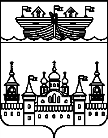 АДМИНИСТРАЦИЯ ВОЗДВИЖЕНСКОГО СЕЛЬСОВЕТАВОСКРЕСЕНСКОГО МУНИЦИПАЛЬНОГО РАЙОНАНИЖЕГОРОДСКОЙ ОБЛАСТИПОСТАНОВЛЕНИЕВ целях приведения в соответствие с действующим законодательством, администрация Воздвиженского сельсовета постановляет:Внести в Административный регламент исполнения администрацией Воздвиженского сельсовета муниципальной функции  по осуществлению муниципального земельного контроля на территории Воздвиженского сельсовета Воскресенского муниципального района Нижегородской области от 30.05.2016 года  №  72 в следующие изменения:1.1. Пункт 1.9. дополнить подпунктом  17  следующего содержания:«17) вносить сведения о плановых и внеплановых проверках, об их результатах и о принятых мерах по пресечению и (или) устранению последствий выявленных нарушений в единый реестр проверок в соответствии с правилами формирования и ведения единого реестра проверок, утвержденными Правительством Российской Федерации.»;1.2. Дополнить пунктом 3.7.11.  следующего содержания:«3.6.5. При исполнении муниципальной функции муниципальный инспектор администрации Воздвиженского сельсовета вносит сведения о плановых и внеплановых проверках, об их результатах и о принятых мерах по пресечению и (или) устранению последствий выявленных нарушений в единый реестр проверок в соответствии с правилами формирования и ведения единого  реестра проверок, утвержденными Правительством Российской Федерации в единый реестр проверок в порядке, установленном законодательными и иными нормативными правовыми актами Российской Федерации.».2.Обнародовать настоящее постановление на информационном стенде администрации и разместить на официальном сайте администрации Воскресенского муниципального района Нижегородской области в сети Интернет.3.Контроль за исполнением настоящего постановления оставляю за собой.4.Настоящее постановление вступает в силу с 19.08.2018 г. Глава администрации Воздвиженского сельсоветаВоскресенского муниципального района Нижегородской области-                                                И.Н. Охотников17  июля  2018 г№ 65 О внесении изменений в Административный регламент исполнения администрацией Воздвиженского сельсовета муниципальной функции  по осуществлению муниципального земельного контроля на территории Воздвиженского сельсовета Воскресенского муниципального района Нижегородской области от 30.05.2016 г.  № 72О внесении изменений в Административный регламент исполнения администрацией Воздвиженского сельсовета муниципальной функции  по осуществлению муниципального земельного контроля на территории Воздвиженского сельсовета Воскресенского муниципального района Нижегородской области от 30.05.2016 г.  № 72